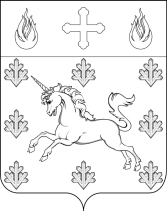 АДМИНИСТРАЦИЯПОСЕЛЕНИЯ СОСЕНСКОЕПОСТАНОВЛЕНИЕ_____26.12.2018_____№_____01-09-89/8_____О внесении изменений в Постановление администрации поселения Сосенское от 16.09.2016 № 01-09-58/6 В соответствии с Федеральным законом от 06.10.2003 № 131-ФЗ «Об общих принципах организации местного самоуправления в Российской Федерации», Постановлением администрации поселения Сосенское от 19.08.2016 № 01-09-42/6                     «Об утверждении Порядка разработки, реализации и оценки эффективности муниципальных программ поселения Сосенское», в целях создания благоприятных и комфортных условий для проживания на территории поселения, содержания дорожно-уличной сети поселения ПОСТАНОВЛЯЮ:1. Внести изменения в Постановление администрации поселения Сосенское от 16.09.2016 № 01-09-58/6 «Об утверждении муниципальной программы Содержание объектов дорожного хозяйства на территории поселения Сосенское»: 1.1. Приложение к Постановлению изложить в редакции согласно приложению, к данному Постановлению.2. Опубликовать данное Постановление в газете «Сосенские вести» и               разместить на официальном сайте органов местного самоуправления в информационно-телекоммуникационной сети «Интернет».3. Данное Постановление вступает в силу со дня его официального опубликования.4. Контроль за выполнением данного Постановления возложить на заместителя главы администрации поселения Сосенское Стародубцеву С.Н. ИО Главы администрации поселения Сосенское                                        Т.Ю. ТаракановаПриложениек Постановлению администрации 		поселения Сосенское		от 26.12.2018 № 01-09-89/8 Муниципальная программа«Содержание объектов дорожного хозяйства на территории поселения Сосенское»Поселение СосенскоеМосква2016Паспорт муниципальной программы «Содержание объектов дорожного хозяйства на территории поселения Сосенское» 1. Технико-экономическое обоснование муниципальной программыДорожное хозяйство является одной из отраслей экономики, развитие которой напрямую зависит от общего состояния экономики страны, и в то же время дорожное хозяйство как один из элементов инфраструктуры экономики оказывает влияние на ее развитие.Автомобильный транспорт как один из самых распространенных, мобильных видов транспорта требует наличия развитой сети автомобильных дорог с комплексом различных инженерных сооружений. Автомобильные дороги, являясь сложными инженерно-техническими сооружениями, имеют ряд особенностей, а именно:- автомобильные дороги представляют собой материалоемкие, трудоемкие линейные сооружения, содержание которых требует больших финансовых затрат;- в отличие от других видов транспорта, автомобильный - наиболее доступный, а его неотъемлемый элемент - автомобильная дорога - доступна абсолютно всем гражданам страны, водителям и пассажирам транспортных средств, и пешеходам;- помимо высокой первоначальной стоимости строительства, текущий ремонт и содержание автомобильных дорог требуют больших затрат.Показателями улучшения состояния дорожной сети являются:- снижение текущих издержек, в первую очередь для пользователей автомобильных дорог;- стимулирование общего экономического развития прилегающих территорий;- экономия времени как для перевозки пассажиров, так и для прохождения грузов, находящихся в пути;- снижение числа дорожно-транспортных происшествий и нанесенного материального ущерба;- повышение комфорта и удобства поездок.Содержание автомобильной дороги - комплекс работ по поддержанию надлежащего технического состояния автомобильной дороги, оценке ее технического состояния, а также по организации и обеспечению безопасности дорожного движения;Ремонт автомобильной дороги - комплекс работ по восстановлению транспортно-эксплуатационных характеристик автомобильной дороги, при выполнении которых не затрагиваются конструктивные и иные характеристики надежности и безопасности автомобильной дороги;Состояние сети дорог определяется своевременностью, полнотой и качеством выполнения работ по содержанию, ремонту, капитальному ремонту и реконструкции дорог и зависит напрямую от объемов финансирования и стратегии распределения финансовых ресурсов в условиях их ограниченных объемов.Недофинансирование дорожной отрасли в условиях постоянного роста интенсивности движения, изменения состава движения в сторону увеличения грузоподъемности транспортных средств приводит к несоблюдению межремонтных сроков, накоплению количества не отремонтированных участков, увеличению количества участков с уровнем загрузки выше нормативного и участков с неудовлетворительным транспортно-эксплуатационным состоянием, на которых необходимо проведение реконструкции.Реализация программы призвано обеспечить беспрепятственный доступ населения к местам проживания, социальным и коммерческим объектам, местам досуга и отдыха. Повышение уровня транспортной доступности территории поселения Сосенское создаст предпосылки для расширения внутренних и внешних хозяйственных и культурных связей поселения.2. Цели и задачи муниципальной программыТекущий ремонт и содержание объектов дорожного хозяйства на территории поселения Сосенское относится к приоритетным задачам органов местного самоуправления и должно обеспечить благоприятные условия для развития экономики и социальной сферы поселения, а также снижение транспортных издержек. Основные цели программы - автомобильные дороги местного значения являются одним из важнейших элементов транспортной системы, оказывающей огромное влияние на её социальное и экономическое развитие.Основными причинами возникновения дорог с отклонениями от нормативных требований являются:- истечение сроков службы дорожных покрытий;- высокая грузонапряженность, интенсивность движения и разнообразие транспортных средств, в том числе большегрузного транспорта;- наличие бесхозяйных дорог.Цель Программы – содействие экономическому и социальному развитию муниципального образования поселение Сосенское, повышению уровня жизни граждан за счёт совершенствования и развития улично-дорожной сети, обеспечение сохранности автомобильных дорог местного значения.Основные задачи муниципальной программы:- осуществление инвентаризации и диагностики улично-дорожной сети, выявление бесхозяйных дорог, постановка их на учет, а также формирование единого реестра дорог поселения. - обеспечение надлежащего содержания дорожной сети.- улучшение транспортно-эксплуатационных показателей сети автомобильных дорог поселения.- совершенствование системы организации дорожного движения и внедрение современных средств регулирования дорожного движения.- повышение пропускной способности дорог и экологической ситуации.- снижение дорожно-транспортных происшествий из-за сопутствующих дорожных условий.- создание оптимальной системы финансирования дорожного хозяйства.- создание условий для обеспечения беспрепятственного доступа населения к местам проживания, социальным и коммерческим объектам, местам досуга и отдыха путем увеличения пропускной способности существующих дорог и улиц, организации тротуаров и пешеходных дорожек;- повышение эффективности использования бюджетного финансирования, направляемого на комплекс мероприятий по транспортному обеспечению территории поселения.3. Финансирование муниципальной программыФинансирование муниципальной программы осуществляется за счет средств бюджета поселения Сосенское в городе Москве в объемах, установленных решением совета депутатов поселения Сосенское о бюджете поселения Сосенское в городе Москве на текущий финансовый год и плановый период, бюджета города Москвы и за счет средств иных, привлекаемых для реализации муниципальной программы источников (приложение 1).4. Мероприятия, направленные на реализацию муниципальной программыДостижения запланированных конечных результатов муниципальной программы осуществляется в соответствии с ежегодно утверждаемом перечнем мероприятий муниципальной программы на соответствующий календарный год (приложение 2,3,4).5. Ожидаемые результаты от реализации программыДостижение указанных целей муниципальной программы позволит достичь сбалансированности, эффективности развития социально-экономической сферы, обеспечивающей жизненно важные интересы населенных пунктов поселения Сосенское (приложение 1.1). 6. Отчетность и контроль за исполнением муниципальной программыКонтроль за реализацией муниципальной программы осуществляет Администрация поселения Сосенское, совместно с исполнителями несет ответственность за своевременное и качественное исполнение программных мероприятий.Реализация муниципальной программы обеспечивается комплексом мероприятий по организационному, финансовому, информационному обеспечению. Для обеспечения единого подхода к выполнению системы программных мероприятий, целенаправленного и эффективного расходования финансовых средств, выделенных на реализацию муниципальной программы, необходимо четкое взаимодействие между всеми участниками выполнения системы программных мероприятий.Администрация поселения Сосенское является муниципальным заказчиком программы и координатором деятельности исполнителей программы.Администрация поселения Сосенское осуществляет:- контроль за эффективным и целевым использованием бюджетных средств, направленных на реализацию муниципальной программы;- информационное обеспечение процесса реализации муниципальной программы;- контроль за исполнением муниципальной программы, мониторинг выполнения системы программных мероприятий;- текущую работу по организации эффективной деятельности исполнителей, обеспечивает их согласованные действия по подготовке и реализации программных мероприятий; - работу по корректировке муниципальной программы на основании результатов работы за год.В целях обеспечения оперативного контроля за реализацией муниципальной программы исполнитель программы предоставляет в Администрацию поселения Сосенское: Отчёт об исполнении плана реализации по итогам 1 квартала, полугодия, 9 месяцев – до 15-го числа месяца, следующего за отчётным периодом; Отчёт об исполнении плана реализации по итогам за год – до 1 февраля года, следующего за отчётным.Оценка результативности действия муниципальной программы будет производиться ежегодно по результатам отчетного года.Годовой отчёт должен содержать:-  конкретные результаты, достигнутые за отчётный период;- перечень мероприятий, выполненных и не выполненных (с указанием причин) в установленные   сроки;-  анализ факторов, повлиявших на ход реализации муниципальной программы;-  данные об использовании бюджетных средств на выполнение мероприятий.Приложение 1к муниципальной программе «Содержание объектов дорожного хозяйства на территории поселения Сосенское»  Объем финансовых ресурсов, необходимых для реализации муниципальной программы «Содержание объектов дорожного хозяйства на территории поселения Сосенское»Приложение 1.1к муниципальной программе «Содержание объектов дорожного хозяйства на территории поселения Сосенское» Планируемые результаты реализации муниципальной программы«Содержание объектов дорожного хозяйства на территории поселения Сосенское»Приложение 2к муниципальной программе «Содержание объектов дорожного хозяйства на территории поселения Сосенское» Перечень мероприятий, направленных на реализацию муниципальной программы «Содержание объектов дорожного хозяйства на территории поселения Сосенское» в 2017 годуПриложение 3к муниципальной программе «Содержание объектов дорожного хозяйства на территории поселения Сосенское» Перечень мероприятий, направленных на реализацию муниципальной программы «Содержание объектов дорожного хозяйства на территории поселения Сосенское» в 2018 годуПриложение 4к муниципальной программе «Содержание объектов дорожного хозяйства на территории поселения Сосенское» Перечень мероприятий, направленных на реализацию муниципальной программы «Содержание объектов дорожного хозяйства на территории поселения Сосенское» в 2019 годуТИТУЛЬНЫЙ СПИСОКна выполнение работ по ремонту объектов дорожного хозяйства (СНТ) по поселению Сосенское, ТиНАО, г.Москвы в 2018г.Наименование муниципальной программы«Содержание объектов дорожного хозяйства на территории поселения Сосенское»  Цель муниципальной программыКомплексное решение проблемы обеспечения населения поселения Сосенское дорожной сетью и объектами транспортной инфраструктуры, достижение соответствия среды проживания современным требованиям; Повышение сбалансированности, эффективности и безопасности функционирования транспортной системы поселения путем последовательного развития транспортной инфраструктуры, и инфраструктуры придорожного сервиса, предусмотренного Генеральным Планом поселения;Улучшение экологического состояния населенных пунктов поселения Сосенское;Устойчивого и эффективного функционирования существующих, а также вновь создаваемых объектов транспортной инфраструктуры расположенных на территории поселенияКонечные результаты муниципальной программыРеализация мероприятий Программы приведет к достижению следующих результатов:-  процент автомобильных дорог общего пользования местного значения, находящихся на содержании, от общей протяженности сети автомобильных дорог общего пользования местного значения  -  100 процентов;-  количество автомобильных дорог общего пользования местного значения, на которых выполнен текущий ремонт с целью доведения их до нормативных требований;-  содержание существующих автомобильных дорог Задачи муниципальной программы- Обеспечение надлежащего содержания дорожно-уличной сети.- Текущий ремонт дорог.- Улучшение транспортно-эксплуатационных показателей сети автомобильных дорог поселения.- Совершенствование системы организации дорожного движения и внедрение современных средств регулирования дорожного движения.- Повышение пропускной способности дорог и экологической ситуации.- Снижение дорожно-транспортных происшествий из-за сопутствующих дорожных условий.- Создание оптимальной системы финансирования дорожного хозяйства.- Создание условий для обеспечения беспрепятственного доступа населения к местам проживания, социальным и  коммерческим объектам, местам досуга и отдыха путем увеличения пропускной способности существующих дорог и улиц,  ремонт тротуаров и пешеходных дорожек;- Повышение эффективности использования бюджетного финансирования, направляемого на комплекс мероприятий по  транспортному обеспечению территории поселения.- Выявление бесхозяйных и необслуживаемых дорог, их паспортизация и принятие на баланс с последующим содержанием.Координатор муниципальной программыЗаместитель главы администрации по вопросам ЖКХРазработчик муниципальной программы и ответственный исполнитель муниципальной программыОтдел по благоустройству и содержанию территорииСроки реализации муниципальной программы2017 – 2021  гг.Объемы и источники финансирования муниципальной программыОбщий объем финансирования на реализацию муниципальной программы составляет  821 030,57 тыс. руб.Средства бюджета поселения Сосенское в городе Москве –775 014,90 тыс. руб.В том числе:2017 г. – 154 633,00 тыс. руб.;2018 г. – 175 181,90 тыс. руб.;2019 г. -  165 400,00  тыс. руб.;2020 г.  – 139 900,00 тыс. руб.;2021 г. –  139 900,00  тыс. руб.Субсидия г. Москвы  -  46 015,67 тыс. руб.В том числе:2017 г. – 0,00 тыс. руб.;2018 г. – 46 015,67 тыс. руб.;2019 г. – 0,00 тыс. руб.;2020 г. – 0,00 тыс. руб.;2021 г. – 0,00 тыс. руб.№ п/пНаименование мероприятий Объем финансирования (тыс. руб.)Объем финансирования (тыс. руб.)Объем финансирования (тыс. руб.)Объем финансирования (тыс. руб.)Объем финансирования (тыс. руб.)Объем финансирования (тыс. руб.)Источник финансирования№ п/пНаименование мероприятий 2017 годФакт2018 годФакт2019 годПрогноз2020 годПрогноз2021 годПрогнозВсегоИсточник финансирования1Содержание объектов дорожного хозяйства на территории поселения Сосенское154 633,00175 181,90165 400,00139 900,00139 900,00775 014,90Местный бюджет2Ремонт объектов дорожного хозяйства (СНТ) в п. Сосенское0,0046 015,670,000,000,0046 015,67Субсидия г. МосквыИТОГО:154 633,00221 197,57165 400,00139 900,00139 900,00821 030,57Наименование муниципальной программы, (мероприятий)Наименование показателяЕд.изм.Плановое значениеПлановое значениеПлановое значениеПлановое значениеПлановое значениеНаименование муниципальной программы, (мероприятий)Наименование показателяЕд.изм.2017г.2018г.2019г.2020г.2021г.12345678Раздел 1. Содержание объектов дорожного хозяйства на территории поселения СосенскоеРаздел 1. Содержание объектов дорожного хозяйства на территории поселения СосенскоеРаздел 1. Содержание объектов дорожного хозяйства на территории поселения СосенскоеРаздел 1. Содержание объектов дорожного хозяйства на территории поселения СосенскоеРаздел 1. Содержание объектов дорожного хозяйства на территории поселения СосенскоеРаздел 1. Содержание объектов дорожного хозяйства на территории поселения СосенскоеСодержание автомобильных дорог на территории поселения Сосенское Проезжая частьМ2347194,50347194,50448962,9448962,9448962,9Текущий ремонт объектов дорожного хозяйства и автомобильных дорог на территории поселения СосенскоеПроезжая частьМ243835,0043835,0043835,0043835,0043835,00Разметка объектов дорожного хозяйства на территории поселения СосенскоеПродольная линия сплошнаяПродольная линия пунктирнаяПоперечная линияСтрелки, островкиИДНМ2М2М2М2М22637,30339,98559,2030,32282,082637,30339,98559,2030,32282,082620,601037,421420,829,1201,932620,601037,421420,829,1201,932620,601037,421420,829,1201,93Ремонт объектов дорожного хозяйства (СНТ) по пос. Сосенское, ТиНАО, г. МоскваПроезжая частьМ2037461,3000№ п/п       Мероприятия по реализации программы   Срок исполненияОбъем финансирования в 2017 году (тыс. руб.)Ответственный за выполнение программы    1.Содержание автомобильных дорог на территории п. Сосенское1-4 кв-л 201779 455,00Администрация поселения Сосенское    2.Текущий ремонт объектов дорожного хозяйства и автомобильных дорог на территории п. Сосенское2-3 кв-л 201768 627,00Администрация поселения Сосенское    3.Разметка объектов дорожного хозяйства на территории п. Сосенское2-3 кв-л 20172 462,00Администрация поселения Сосенское    4.Получение справок о температурном режиме и приросте снега от Гидрометцентра1-4 кв-л 2017123,00Администрация поселения Сосенское5.Поставка твердого комбинированного противогололедного реагента1-4 кв-л 20171 435,00Администрация поселения Сосенское6.Инвентаризация и паспортизация объектов дорожного хозяйства 2-3 кв-л 20171 921,00Администрация поселения Сосенское7.Установка знаков и устройство ИДН по адресу: п. Сосенское, п. Коммунарка, д.202-3 кв-л 2017198,00Администрация поселения Сосенское8.Проект организации дорожного движения на территории п. Сосенское3 кв-л 201799,00Администрация поселения Сосенское9.Установка антипарковочных столбиков, дуг, колесоотбойников и бетонных полусфер в п. Коммунарка3 кв-л 2017313,00Администрация поселения СосенскоеИТОГО:154 633,00№ п/п       Мероприятия по реализации программы   Срок исполненияОбъем финансирования в 2018 году (тыс. руб.)Ответственный за выполнение программы    1.Содержание автомобильных дорог на территории п. Сосенское1-4 кв-л 2018103 543,88Администрация поселения Сосенское    2.Текущий ремонт объектов дорожного хозяйства и автомобильных дорог на территории п. Сосенское2-3 кв-л 201855 201,00Администрация поселения Сосенское3.Ремонт объектов дорожного хозяйства (СНТ) в п. Сосенское3 кв-л 201846 940,15Администрация поселения Сосенское    3.Разметка объектов дорожного хозяйства на территории п. Сосенское2-3 кв-л 20187 638,02Администрация поселения Сосенское    4.Установка дорожных знаков на территории п. Сосенское2 кв-л 201884,00Администрация поселения Сосенское5.Отбор кернов после проведения работ по текущему ремонту дорог2-3 кв-л 2018155,00Администрация поселения Сосенское6.Установка ИНД на территории п. Сосенское3-4 кв-л 20184 986,00Администрация поселения Сосенское7.Подготовка проекта организации дорожного движения на территории п. Сосенское, п. Коммунарка,  ул. Сосенский стан от ул. Лазурная до ул. Ясная2 кв-л 201889,41Администрация поселения Сосенское8.Подготовка проекта организации дорожного движения на территории п. Сосенское, п. Коммунарка ул. Лазурная от д.4 до ул. Сосенский Стан2 кв-л 201899,68Администрация поселения Сосенское9.Подготовка проекта организации дорожного движения на территории п. Сосенское, п. Коммунарка ои ул. А. Монаховой до проезда вдоль д.4 по ул. Лазурной2 кв-л 201899,03Администрация поселения Сосенское10.Подготовка проекта организации дорожного движения на территории п. Сосенское, п. Коммунарка по ул.Ясная  2 кв-л 201882,64Администрация поселения Сосенское11.Организация дорожного движения на улицах Ясная, Лазурная, Сосенский Стан п. Сосенское3-4 кв-л 20182 278,76Администрация поселения СосенскоеИТОГО:221 197,57№ п/п       Мероприятия по реализации программы   Срок исполненияОбъем финансирования в 2019 году (тыс. руб.)Ответственный за выполнение программы    1.Содержание автомобильных дорог на территории п. Сосенское1-4 кв. 2019 г.121 600,00Администрация поселения Сосенское   2.Текущий ремонт объектов дорожного хозяйства и автомобильных дорог на территории п. Сосенское2-3 кв. 2019 г.25 000,00Администрация поселения Сосенское3.Разметка объектов дорожного хозяйства на территории п. Сосенское2-3 кв. 2019 г.8 000,00Администрация поселения Сосенское4.Установка ИНД на территории п. Сосенское2-3 кв. 2019 г.6 500,00Администрация поселения Сосенское5.Установка дорожных знаков на территории п. Сосенское2-3 кв. 2019 г800,00Администрация поселения Сосенское6.Изготовление и актуализация паспортов ОДХ2-3 кв. 2019 г.3 000,00Администрация поселения Сосенское7.Отбор кернов2-3 кв. 2019 г.500,00Администрация поселения СосенскоеИТОГО:165 400,00ТИТУЛЬНЫЙ СПИСОК
ОДХ и элементов обустройства, технических средств организации дорожного движения на ОДХ, обслуживаемых дорожно-эксплуатационными службами поселения Сосенское на период 2018г. ТИТУЛЬНЫЙ СПИСОК
ОДХ и элементов обустройства, технических средств организации дорожного движения на ОДХ, обслуживаемых дорожно-эксплуатационными службами поселения Сосенское на период 2018г. ТИТУЛЬНЫЙ СПИСОК
ОДХ и элементов обустройства, технических средств организации дорожного движения на ОДХ, обслуживаемых дорожно-эксплуатационными службами поселения Сосенское на период 2018г. ТИТУЛЬНЫЙ СПИСОК
ОДХ и элементов обустройства, технических средств организации дорожного движения на ОДХ, обслуживаемых дорожно-эксплуатационными службами поселения Сосенское на период 2018г. ТИТУЛЬНЫЙ СПИСОК
ОДХ и элементов обустройства, технических средств организации дорожного движения на ОДХ, обслуживаемых дорожно-эксплуатационными службами поселения Сосенское на период 2018г. ТИТУЛЬНЫЙ СПИСОК
ОДХ и элементов обустройства, технических средств организации дорожного движения на ОДХ, обслуживаемых дорожно-эксплуатационными службами поселения Сосенское на период 2018г. ТИТУЛЬНЫЙ СПИСОК
ОДХ и элементов обустройства, технических средств организации дорожного движения на ОДХ, обслуживаемых дорожно-эксплуатационными службами поселения Сосенское на период 2018г. ТИТУЛЬНЫЙ СПИСОК
ОДХ и элементов обустройства, технических средств организации дорожного движения на ОДХ, обслуживаемых дорожно-эксплуатационными службами поселения Сосенское на период 2018г. ТИТУЛЬНЫЙ СПИСОК
ОДХ и элементов обустройства, технических средств организации дорожного движения на ОДХ, обслуживаемых дорожно-эксплуатационными службами поселения Сосенское на период 2018г. ТИТУЛЬНЫЙ СПИСОК
ОДХ и элементов обустройства, технических средств организации дорожного движения на ОДХ, обслуживаемых дорожно-эксплуатационными службами поселения Сосенское на период 2018г. ТИТУЛЬНЫЙ СПИСОК
ОДХ и элементов обустройства, технических средств организации дорожного движения на ОДХ, обслуживаемых дорожно-эксплуатационными службами поселения Сосенское на период 2018г. ТИТУЛЬНЫЙ СПИСОК
ОДХ и элементов обустройства, технических средств организации дорожного движения на ОДХ, обслуживаемых дорожно-эксплуатационными службами поселения Сосенское на период 2018г. ТИТУЛЬНЫЙ СПИСОК
ОДХ и элементов обустройства, технических средств организации дорожного движения на ОДХ, обслуживаемых дорожно-эксплуатационными службами поселения Сосенское на период 2018г. ТИТУЛЬНЫЙ СПИСОК
ОДХ и элементов обустройства, технических средств организации дорожного движения на ОДХ, обслуживаемых дорожно-эксплуатационными службами поселения Сосенское на период 2018г. ТИТУЛЬНЫЙ СПИСОК
ОДХ и элементов обустройства, технических средств организации дорожного движения на ОДХ, обслуживаемых дорожно-эксплуатационными службами поселения Сосенское на период 2018г. ТИТУЛЬНЫЙ СПИСОК
ОДХ и элементов обустройства, технических средств организации дорожного движения на ОДХ, обслуживаемых дорожно-эксплуатационными службами поселения Сосенское на период 2018г. ТИТУЛЬНЫЙ СПИСОК
ОДХ и элементов обустройства, технических средств организации дорожного движения на ОДХ, обслуживаемых дорожно-эксплуатационными службами поселения Сосенское на период 2018г. ТИТУЛЬНЫЙ СПИСОК
ОДХ и элементов обустройства, технических средств организации дорожного движения на ОДХ, обслуживаемых дорожно-эксплуатационными службами поселения Сосенское на период 2018г. ТИТУЛЬНЫЙ СПИСОК
ОДХ и элементов обустройства, технических средств организации дорожного движения на ОДХ, обслуживаемых дорожно-эксплуатационными службами поселения Сосенское на период 2018г. ТИТУЛЬНЫЙ СПИСОК
ОДХ и элементов обустройства, технических средств организации дорожного движения на ОДХ, обслуживаемых дорожно-эксплуатационными службами поселения Сосенское на период 2018г. ТИТУЛЬНЫЙ СПИСОК
ОДХ и элементов обустройства, технических средств организации дорожного движения на ОДХ, обслуживаемых дорожно-эксплуатационными службами поселения Сосенское на период 2018г. ТИТУЛЬНЫЙ СПИСОК
ОДХ и элементов обустройства, технических средств организации дорожного движения на ОДХ, обслуживаемых дорожно-эксплуатационными службами поселения Сосенское на период 2018г. ТИТУЛЬНЫЙ СПИСОК
ОДХ и элементов обустройства, технических средств организации дорожного движения на ОДХ, обслуживаемых дорожно-эксплуатационными службами поселения Сосенское на период 2018г. ТИТУЛЬНЫЙ СПИСОК
ОДХ и элементов обустройства, технических средств организации дорожного движения на ОДХ, обслуживаемых дорожно-эксплуатационными службами поселения Сосенское на период 2018г. ТИТУЛЬНЫЙ СПИСОК
ОДХ и элементов обустройства, технических средств организации дорожного движения на ОДХ, обслуживаемых дорожно-эксплуатационными службами поселения Сосенское на период 2018г. ТИТУЛЬНЫЙ СПИСОК
ОДХ и элементов обустройства, технических средств организации дорожного движения на ОДХ, обслуживаемых дорожно-эксплуатационными службами поселения Сосенское на период 2018г. ТИТУЛЬНЫЙ СПИСОК
ОДХ и элементов обустройства, технических средств организации дорожного движения на ОДХ, обслуживаемых дорожно-эксплуатационными службами поселения Сосенское на период 2018г. ТИТУЛЬНЫЙ СПИСОК
ОДХ и элементов обустройства, технических средств организации дорожного движения на ОДХ, обслуживаемых дорожно-эксплуатационными службами поселения Сосенское на период 2018г. ТИТУЛЬНЫЙ СПИСОК
ОДХ и элементов обустройства, технических средств организации дорожного движения на ОДХ, обслуживаемых дорожно-эксплуатационными службами поселения Сосенское на период 2018г. ТИТУЛЬНЫЙ СПИСОК
ОДХ и элементов обустройства, технических средств организации дорожного движения на ОДХ, обслуживаемых дорожно-эксплуатационными службами поселения Сосенское на период 2018г. ТИТУЛЬНЫЙ СПИСОК
ОДХ и элементов обустройства, технических средств организации дорожного движения на ОДХ, обслуживаемых дорожно-эксплуатационными службами поселения Сосенское на период 2018г. Адресный перечень объектов дорожного хозяйства п. Сосенское подлежащих текущему ремонту картами свыше 100 м2 в 2018 годуАдресный перечень объектов дорожного хозяйства п. Сосенское подлежащих текущему ремонту картами свыше 100 м2 в 2018 годуАдресный перечень объектов дорожного хозяйства п. Сосенское подлежащих текущему ремонту картами свыше 100 м2 в 2018 годуАдресный перечень объектов дорожного хозяйства п. Сосенское подлежащих текущему ремонту картами свыше 100 м2 в 2018 годуАдресный перечень объектов дорожного хозяйства п. Сосенское подлежащих текущему ремонту картами свыше 100 м2 в 2018 годуАдресный перечень объектов дорожного хозяйства п. Сосенское подлежащих текущему ремонту картами свыше 100 м2 в 2018 годуАдресный перечень объектов дорожного хозяйства п. Сосенское подлежащих текущему ремонту картами свыше 100 м2 в 2018 годуАдресный перечень объектов дорожного хозяйства п. Сосенское подлежащих текущему ремонту картами свыше 100 м2 в 2018 годуАдресный перечень объектов дорожного хозяйства п. Сосенское подлежащих текущему ремонту картами свыше 100 м2 в 2018 годуАдресный перечень объектов дорожного хозяйства п. Сосенское подлежащих текущему ремонту картами свыше 100 м2 в 2018 годуАдресный перечень объектов дорожного хозяйства п. Сосенское подлежащих текущему ремонту картами свыше 100 м2 в 2018 годуАдресный перечень объектов дорожного хозяйства п. Сосенское подлежащих текущему ремонту картами свыше 100 м2 в 2018 годуАдресный перечень объектов дорожного хозяйства п. Сосенское подлежащих текущему ремонту картами свыше 100 м2 в 2018 годуАдресный перечень объектов дорожного хозяйства п. Сосенское подлежащих текущему ремонту картами свыше 100 м2 в 2018 годуАдресный перечень объектов дорожного хозяйства п. Сосенское подлежащих текущему ремонту картами свыше 100 м2 в 2018 годуАдресный перечень объектов дорожного хозяйства п. Сосенское подлежащих текущему ремонту картами свыше 100 м2 в 2018 году№ п/пНаименование городского округа, поселенияМестоположение объекта дорожного хозяйстваОписаниеБарьерное ограждениеУкрепление обочин кв.м.Протяженность объекта, п.м.Площадь объекта, кв.м.№ п/пНаименование городского округа, поселенияМестоположение объекта дорожного хозяйстваОписаниеБарьерное ограждениеУкрепление обочин кв.м.Протяженность объекта, п.м.Площадь объекта, кв.м.12345671Сосенскоеул. Фитаревскаяасфальт0023421232СосенскоеДорога от Бачуринской улицы до Тюляевской улицыасфальт082382354143Сосенскоеул. Бачуринскаяасфальт001787285494СосенскоеПроезд от улицы А.Монаховой до Фитаревской улицыасфальт0015512405Сосенскоед. Прокшино (ОНТ "Морковка")крошка0300,03001050,006Сосенскоеп. Коммунарка дорога от А. Монаховой до дома № 25асфальт0420,04203150,007Сосенскоеп. Коммунарка дорога от дома № 25 до дома № 107асфальт0400,04002800,008СосенскоеПроезд вдоль Калужского шоссе до ул. Столбовские дачиасфальт0488,04881702,009СосенскоеПроезд вдоль ЖК "Бунинский "асфальт0912,09127059,0010СосенскоеМалая Летовская улицаасфальт0605605,03041,5011Сосенское"Проезд от улицы Александры Монаховой до СК "Прометей""асфальт00113719,0012Сосенское"Проезд от Калужского шоссе до СНТ "Полянка"крошка0835,0835,003092,5013СосенскоеПроезд от Николо-Хованской улицы до СНТ Дружба"асфальт01 04010404680,0014СосенскоеПроезд от Зимёнковской улицы до ПК Газовик"асфальт0980,09804410,0015СосенскоеПроезд от Александры Монаховой до СНТ "Юннат - 2"крошка01 14011406300,00Итого:Итого:Итого:Итого:0794310 232,075330,00№Наименования ОДХПротяженность, п.м.Площадь пр. части, кв.м.Площадь тротуара, кв.м.Протяженность, п.м.1234561Проезд от ул. Александры Монаховой до уч. 58 п. Коммунарка51030607655102СНТ "Лесные поляны"362126550003СНТ "Поляна Ветеранов"89445004от ул. Фитаревской до СНТ "Березка-Коммунарка"2151075005проезд от ул. Бачуринская до ДНП "Лукоморье"3701480006д. Сосенки от д. № 117 до д. № 135 а4761666007д. Сосенки от д. № 127 до д. № 344 а58203008д. Сосенки от д. № 126 до д. № 120 100350009Подъезд к СНТ"Березка-Коммунарка""201000010д. Сосенки от уч. № 112 до уч. № 112 с 89311,50011СНТ "Березка Коммунарка - 1"44015400012Дорога в СНТ "Березка Коммунарка"175680,800ВСЕГО:ВСЕГО:616337461,3765510ТИТУЛЬНЫЙ СПИСОКТИТУЛЬНЫЙ СПИСОКТИТУЛЬНЫЙ СПИСОКТИТУЛЬНЫЙ СПИСОКТИТУЛЬНЫЙ СПИСОКТИТУЛЬНЫЙ СПИСОКТИТУЛЬНЫЙ СПИСОКТИТУЛЬНЫЙ СПИСОКТИТУЛЬНЫЙ СПИСОКТИТУЛЬНЫЙ СПИСОКТИТУЛЬНЫЙ СПИСОКТИТУЛЬНЫЙ СПИСОКТИТУЛЬНЫЙ СПИСОКТИТУЛЬНЫЙ СПИСОКТИТУЛЬНЫЙ СПИСОКТИТУЛЬНЫЙ СПИСОКТИТУЛЬНЫЙ СПИСОКТИТУЛЬНЫЙ СПИСОКТИТУЛЬНЫЙ СПИСОКТИТУЛЬНЫЙ СПИСОКТИТУЛЬНЫЙ СПИСОКТИТУЛЬНЫЙ СПИСОКТИТУЛЬНЫЙ СПИСОКТИТУЛЬНЫЙ СПИСОКТИТУЛЬНЫЙ СПИСОК горизонтальной разметки находящихся на объектах ОДХ в поселении Сосенское на период 2019 г. горизонтальной разметки находящихся на объектах ОДХ в поселении Сосенское на период 2019 г. горизонтальной разметки находящихся на объектах ОДХ в поселении Сосенское на период 2019 г. горизонтальной разметки находящихся на объектах ОДХ в поселении Сосенское на период 2019 г. горизонтальной разметки находящихся на объектах ОДХ в поселении Сосенское на период 2019 г. горизонтальной разметки находящихся на объектах ОДХ в поселении Сосенское на период 2019 г. горизонтальной разметки находящихся на объектах ОДХ в поселении Сосенское на период 2019 г. горизонтальной разметки находящихся на объектах ОДХ в поселении Сосенское на период 2019 г. горизонтальной разметки находящихся на объектах ОДХ в поселении Сосенское на период 2019 г. горизонтальной разметки находящихся на объектах ОДХ в поселении Сосенское на период 2019 г. горизонтальной разметки находящихся на объектах ОДХ в поселении Сосенское на период 2019 г. горизонтальной разметки находящихся на объектах ОДХ в поселении Сосенское на период 2019 г. горизонтальной разметки находящихся на объектах ОДХ в поселении Сосенское на период 2019 г. горизонтальной разметки находящихся на объектах ОДХ в поселении Сосенское на период 2019 г. горизонтальной разметки находящихся на объектах ОДХ в поселении Сосенское на период 2019 г. горизонтальной разметки находящихся на объектах ОДХ в поселении Сосенское на период 2019 г. горизонтальной разметки находящихся на объектах ОДХ в поселении Сосенское на период 2019 г. горизонтальной разметки находящихся на объектах ОДХ в поселении Сосенское на период 2019 г. горизонтальной разметки находящихся на объектах ОДХ в поселении Сосенское на период 2019 г. горизонтальной разметки находящихся на объектах ОДХ в поселении Сосенское на период 2019 г. горизонтальной разметки находящихся на объектах ОДХ в поселении Сосенское на период 2019 г. горизонтальной разметки находящихся на объектах ОДХ в поселении Сосенское на период 2019 г. горизонтальной разметки находящихся на объектах ОДХ в поселении Сосенское на период 2019 г. горизонтальной разметки находящихся на объектах ОДХ в поселении Сосенское на период 2019 г. горизонтальной разметки находящихся на объектах ОДХ в поселении Сосенское на период 2019 г.№ п/пНаименование объекта дорожного хозяйстваПротяженность объекта, п.мШирина  пр. ч., п.мКраевая линия (1.2.1)   Краевая линия (1.2.1)   Сплошные паралельные линии шириной 40 см, просвет Между линиями 60 см ("Зебра") Белая разметкаСплошные паралельные линии шириной 40 см, просвет Между линиями 60 см ("Зебра") Белая разметкаСплошные паралельные линии шириной 40 см ("Зебра") Жолтая разметкаСплошные паралельные линии шириной 40 см ("Зебра") Жолтая разметкаколичество переходов шт.количество ИДН шт.обозначение искусственых неровностейобозначение искусственых неровностейСплошная линия шириной 10 см (линия рядности)Сплошная линия шириной 10 см (линия рядности)Прерывистая линия шириной 10 см, длина штриха 1,00 м, растояние между штрихами  3,00Прерывистая линия шириной 10 см, длина штриха 1,00 м, растояние между штрихами  3,00Обозначение направлений движения по полосам (Стрелка длиной 5м, площадью 1,211 м2) Обозначение направлений движения по полосам (Стрелка длиной 5м, площадью 1,211 м2) Обозначение направлений движения по полосам (Стрелка длиной 5м, площадью 1,504 м2) Обозначение направлений движения по полосам (Стрелка длиной 5м, площадью 1,504 м2) Обозначение островков, разделяющих транспортные потоки противоположных направлений 1,16,1Обозначение остановок маршрутных транспортных средств и стоянок автомобилей такси (1,17) Жолтая разметкаРазметка парковочных мест№ п/пНаименование объекта дорожного хозяйстваПротяженность объекта, п.мШирина  пр. ч., п.мКраевая линия (1.2.1)   Краевая линия (1.2.1)   Сплошные паралельные линии шириной 40 см, просвет Между линиями 60 см ("Зебра") Белая разметкаСплошные паралельные линии шириной 40 см, просвет Между линиями 60 см ("Зебра") Белая разметкаСплошные паралельные линии шириной 40 см ("Зебра") Жолтая разметкаСплошные паралельные линии шириной 40 см ("Зебра") Жолтая разметкаколичество переходов шт.количество ИДН шт.обозначение искусственых неровностейобозначение искусственых неровностейСплошная линия шириной 10 см (линия рядности)Сплошная линия шириной 10 см (линия рядности)Прерывистая линия шириной 10 см, длина штриха 1,00 м, растояние между штрихами  3,00Прерывистая линия шириной 10 см, длина штриха 1,00 м, растояние между штрихами  3,00Обозначение направлений движения по полосам (Стрелка длиной 5м, площадью 1,211 м2) Обозначение направлений движения по полосам (Стрелка длиной 5м, площадью 1,211 м2) Обозначение направлений движения по полосам (Стрелка длиной 5м, площадью 1,504 м2) Обозначение направлений движения по полосам (Стрелка длиной 5м, площадью 1,504 м2) Обозначение островков, разделяющих транспортные потоки противоположных направлений 1,16,1Обозначение остановок маршрутных транспортных средств и стоянок автомобилей такси (1,17) Жолтая разметкаРазметка парковочных мест№ п/пНаименование объекта дорожного хозяйстваПротяженность объекта, п.мп.мп.м.м2п.м.м2п.м.м2количество переходов шт.количество ИДН шт.п.м.м2п.м.м2м2п.м.п.м.м2п.м.м2м2м2м28 А1"Проезд от Фитаревской улицы до школы № 2070 поселка Коммунарка"218,006,000,000,000,000,000,000,000220,808,320,000,000,000,000,000,000,000,000,000,000,002"Фитаревская улица"761,007,000,000,0056,0022,4056,0022,402562,0024,800,000,0025,36253,600,000,000,000,000,000,0036,603"Проезд от улицы Александры Монаховой до СК "Прометей""113,007,000,000,000,000,000,000,000449,6019,840,000,000,000,000,000,000,000,000,000,000,004"Центральная дорога поселка Газопровод"1325,0012,000,000,00224,00102,40224,00102,406367,2026,8855,005,5042,33423,300,000,000,000,000,004,9054,005"Бачуринская улица"1787,007,500,000,00320,00128,00320,00128,0010572,0028,80250,0025,00153,701537,000,000,000,000,0027,6024,50155,006"Проезд за домом 35 корпус 2 поселка Коммунарка"122,008,000,000,000,000,000,000,00000,000,000,000,000,000,000,000,000,000,000,000,0010,007"Проезд от Лазурной улицы до дома11 по улице Сосенский Стан"191,006,000,000,0048,0019,2048,0019,202220,808,320,000,000,000,000,000,000,000,000,000,0023,008"Проезд от Лазурной улицы до Ясной улицы"191,006,500,000,0048,0019,2048,0019,20200,000,000,000,000,000,000,000,000,000,000,000,000,009"Лазурная улица"694,009,000,000,00180,0072,00180,0072,005213,125,2042,004,2065,20652,000,000,000,000,000,000,0025,0010"Ясная улица"599,007,000,000,00112,0044,80112,0044,80429,923,900,000,0059,90599,000,000,000,000,000,000,0010,0011"улица Липовый Парк"1082,0014,000,000,00280,00112,00280,00112,00500,000,001062,00424,80141,60708,000,000,000,000,000,0019,600,0012"улица Сосенский Стан"389,009,000,000,000,000,000,000,00000,000,000,000,0038,90389,000,000,000,000,000,000,0053,0013"Проезд от улицы Александры Монаховой к дому 20 поселка  Коммунарка"77,000,000,000,000,000,000,000,00000,000,000,000,000,000,000,000,000,000,000,000,00102,7014"Проезд от  дома 6 улицы Александры Монаховой до дома 5 по  улице Сосенский Стан"303,007,000,000,0028,0011,2028,0011,20100,000,000,000,000,000,000,000,000,000,000,000,0044,5015"Проезд от Лазурной улицы до дома  20А поселка Коммунарка"134,006,500,000,0024,009,6024,009,601313,685,400,000,000,000,000,000,000,000,000,000,0032,5016"Парковка, улица Александры Монаховой дом 23"59,000,000,000,000,000,000,000,00000,000,000,000,000,000,000,000,000,000,000,000,0040,5017"Николо-Хованская улица"1690,007,003380,00338,0084,0033,6084,0033,60300,000,0045,0075,2 **54,83548,300,000,000,000,000,0019,600,0018"Проезд от улицы Александры Монаховой до котельной"119,000,000,000,000,000,000,000,00000,000,000,000,000,000,000,000,000,000,000,0010,120,008 Б19"Проезд от улицы Александры Монаховой до Фитаревской улицы (вдоль Липового Парка)"346,006,00007228,87228,830000000000000520Проезд вдоль ЖК "Бунинский"912,007,000016867,216867,26419,847,9353,587,7877000000021"Проезд от центральной дороги поселка Газопровод до СНТ "Дубки""347,000,00000000000011,5115000000022"Дорога от улицы Александры Монаховой до деревни Столбово"1164,007,002328232,85622,45622,42419,847,90038,838800000008В23"Дороги в деревне Бачурино"1410,004,5000000617,767,10000000000024"Дороги в деревне Макарово"2105,003,800000024,81,920000000000025"Дорога от Николо - Хованской улицы до СНТ "Лесные поляны-3""200,000,00000000000000000000826"Тюляевская улица"1267,006,0000000312,484,90022220000000027"Дорога от Бачуринской улицы до Тюляевской улицы"823,007,001646164,6000000000027,4274,3000000028"Дороги в деревне Прокшино"1641,005,004417,64417,611033,613,441301369,569511,21111,50400029"Дороги в деревне Летово"4015,005,0000000723,522,350000000000530"Дороги в деревне Николо-Хованское"7472,005,00000001033,613,440036,6366000000031"Дороги в деревне Ларёво"1334,004,000000039,63,840000000000032"Дороги в деревне Зимёнки"365,004,0000000619,27,680000000000033Дорога от КП "Бунин Парк" мимо Ивановского кладбища до улицы Александры Монаховой1263,007,002526252,6000000000042,1421000000034"Малая Летовская улица"605,005,000000000000000000001235"Проезд от деревни Столбово до ПТО"191,007,0038238,20000000000000000001536"Дорога на Сосенское кладбище от дома 108 поселка Коммунарка"1367,004,002734273,4000000000000000000037"Дорога от улицы Александры Монаховой по промзоне поселка Коммунарка"342,007,0068468,4000000000011411,4000000038"Дорога от дома  101 поселка Коммунарка до СНТ "Лесная Поляна - 1"1433,004,002866286,6000000000000000000039"Проезд от Калужского шоссе до СНТ "Полянка"835,004,00000000000000000000040"Проезд от Зимёнковской улицы до ПК "Газовик"2450,007,004900490000000000000000000041"Проезд от Николо-Хованской улицы до СНТ "Дружба"1040,006,00000000000000000000042"Проезд от Калужского шоссе до СНТ "Коммунарка-1"180,0012,000000000000006600000000Итого:Итого:Итого:Итого:21446,002144,601744,00710,401744,00710,405383523,36201,931619,00476,001037,428537,901,001,211,001,5027,6078,72631,80п/мм2п.м.м2п.м.м2шт.шт.п.м.м2п.м.м2м2п.м.штм2штм2м2м2м2ТИТУЛЬНЫЙ СПИСОКТИТУЛЬНЫЙ СПИСОКТИТУЛЬНЫЙ СПИСОКТИТУЛЬНЫЙ СПИСОКТИТУЛЬНЫЙ СПИСОКТИТУЛЬНЫЙ СПИСОКТИТУЛЬНЫЙ СПИСОКТИТУЛЬНЫЙ СПИСОКТИТУЛЬНЫЙ СПИСОКТИТУЛЬНЫЙ СПИСОКТИТУЛЬНЫЙ СПИСОКТИТУЛЬНЫЙ СПИСОКТИТУЛЬНЫЙ СПИСОКТИТУЛЬНЫЙ СПИСОКТИТУЛЬНЫЙ СПИСОКТИТУЛЬНЫЙ СПИСОКТИТУЛЬНЫЙ СПИСОКТИТУЛЬНЫЙ СПИСОКТИТУЛЬНЫЙ СПИСОКТИТУЛЬНЫЙ СПИСОКТИТУЛЬНЫЙ СПИСОКТИТУЛЬНЫЙ СПИСОКТИТУЛЬНЫЙ СПИСОКТИТУЛЬНЫЙ СПИСОКТИТУЛЬНЫЙ СПИСОКТИТУЛЬНЫЙ СПИСОКТИТУЛЬНЫЙ СПИСОКТИТУЛЬНЫЙ СПИСОКТИТУЛЬНЫЙ СПИСОКТИТУЛЬНЫЙ СПИСОКТИТУЛЬНЫЙ СПИСОКТИТУЛЬНЫЙ СПИСОКТИТУЛЬНЫЙ СПИСОКТИТУЛЬНЫЙ СПИСОКобъектов дорожного хозяйства и элементов обустройства, технических средств организации дорожного движения на объектах дорожного хозяйства, обслуживаемых дорожно-эксплуатационнымиобъектов дорожного хозяйства и элементов обустройства, технических средств организации дорожного движения на объектах дорожного хозяйства, обслуживаемых дорожно-эксплуатационнымиобъектов дорожного хозяйства и элементов обустройства, технических средств организации дорожного движения на объектах дорожного хозяйства, обслуживаемых дорожно-эксплуатационнымиобъектов дорожного хозяйства и элементов обустройства, технических средств организации дорожного движения на объектах дорожного хозяйства, обслуживаемых дорожно-эксплуатационнымиобъектов дорожного хозяйства и элементов обустройства, технических средств организации дорожного движения на объектах дорожного хозяйства, обслуживаемых дорожно-эксплуатационнымиобъектов дорожного хозяйства и элементов обустройства, технических средств организации дорожного движения на объектах дорожного хозяйства, обслуживаемых дорожно-эксплуатационнымиобъектов дорожного хозяйства и элементов обустройства, технических средств организации дорожного движения на объектах дорожного хозяйства, обслуживаемых дорожно-эксплуатационнымиобъектов дорожного хозяйства и элементов обустройства, технических средств организации дорожного движения на объектах дорожного хозяйства, обслуживаемых дорожно-эксплуатационнымиобъектов дорожного хозяйства и элементов обустройства, технических средств организации дорожного движения на объектах дорожного хозяйства, обслуживаемых дорожно-эксплуатационнымиобъектов дорожного хозяйства и элементов обустройства, технических средств организации дорожного движения на объектах дорожного хозяйства, обслуживаемых дорожно-эксплуатационнымиобъектов дорожного хозяйства и элементов обустройства, технических средств организации дорожного движения на объектах дорожного хозяйства, обслуживаемых дорожно-эксплуатационнымиобъектов дорожного хозяйства и элементов обустройства, технических средств организации дорожного движения на объектах дорожного хозяйства, обслуживаемых дорожно-эксплуатационнымиобъектов дорожного хозяйства и элементов обустройства, технических средств организации дорожного движения на объектах дорожного хозяйства, обслуживаемых дорожно-эксплуатационнымиобъектов дорожного хозяйства и элементов обустройства, технических средств организации дорожного движения на объектах дорожного хозяйства, обслуживаемых дорожно-эксплуатационнымиобъектов дорожного хозяйства и элементов обустройства, технических средств организации дорожного движения на объектах дорожного хозяйства, обслуживаемых дорожно-эксплуатационнымиобъектов дорожного хозяйства и элементов обустройства, технических средств организации дорожного движения на объектах дорожного хозяйства, обслуживаемых дорожно-эксплуатационнымиобъектов дорожного хозяйства и элементов обустройства, технических средств организации дорожного движения на объектах дорожного хозяйства, обслуживаемых дорожно-эксплуатационнымиобъектов дорожного хозяйства и элементов обустройства, технических средств организации дорожного движения на объектах дорожного хозяйства, обслуживаемых дорожно-эксплуатационнымиобъектов дорожного хозяйства и элементов обустройства, технических средств организации дорожного движения на объектах дорожного хозяйства, обслуживаемых дорожно-эксплуатационнымиобъектов дорожного хозяйства и элементов обустройства, технических средств организации дорожного движения на объектах дорожного хозяйства, обслуживаемых дорожно-эксплуатационнымиобъектов дорожного хозяйства и элементов обустройства, технических средств организации дорожного движения на объектах дорожного хозяйства, обслуживаемых дорожно-эксплуатационнымиобъектов дорожного хозяйства и элементов обустройства, технических средств организации дорожного движения на объектах дорожного хозяйства, обслуживаемых дорожно-эксплуатационнымиобъектов дорожного хозяйства и элементов обустройства, технических средств организации дорожного движения на объектах дорожного хозяйства, обслуживаемых дорожно-эксплуатационнымиобъектов дорожного хозяйства и элементов обустройства, технических средств организации дорожного движения на объектах дорожного хозяйства, обслуживаемых дорожно-эксплуатационнымиобъектов дорожного хозяйства и элементов обустройства, технических средств организации дорожного движения на объектах дорожного хозяйства, обслуживаемых дорожно-эксплуатационнымиобъектов дорожного хозяйства и элементов обустройства, технических средств организации дорожного движения на объектах дорожного хозяйства, обслуживаемых дорожно-эксплуатационнымиобъектов дорожного хозяйства и элементов обустройства, технических средств организации дорожного движения на объектах дорожного хозяйства, обслуживаемых дорожно-эксплуатационнымиобъектов дорожного хозяйства и элементов обустройства, технических средств организации дорожного движения на объектах дорожного хозяйства, обслуживаемых дорожно-эксплуатационнымиобъектов дорожного хозяйства и элементов обустройства, технических средств организации дорожного движения на объектах дорожного хозяйства, обслуживаемых дорожно-эксплуатационнымиобъектов дорожного хозяйства и элементов обустройства, технических средств организации дорожного движения на объектах дорожного хозяйства, обслуживаемых дорожно-эксплуатационнымиобъектов дорожного хозяйства и элементов обустройства, технических средств организации дорожного движения на объектах дорожного хозяйства, обслуживаемых дорожно-эксплуатационнымиобъектов дорожного хозяйства и элементов обустройства, технических средств организации дорожного движения на объектах дорожного хозяйства, обслуживаемых дорожно-эксплуатационнымиобъектов дорожного хозяйства и элементов обустройства, технических средств организации дорожного движения на объектах дорожного хозяйства, обслуживаемых дорожно-эксплуатационнымиобъектов дорожного хозяйства и элементов обустройства, технических средств организации дорожного движения на объектах дорожного хозяйства, обслуживаемых дорожно-эксплуатационнымислужбами ТиНАО поселения Сосенское на 2019г.службами ТиНАО поселения Сосенское на 2019г.службами ТиНАО поселения Сосенское на 2019г.службами ТиНАО поселения Сосенское на 2019г.службами ТиНАО поселения Сосенское на 2019г.службами ТиНАО поселения Сосенское на 2019г.службами ТиНАО поселения Сосенское на 2019г.службами ТиНАО поселения Сосенское на 2019г.службами ТиНАО поселения Сосенское на 2019г.службами ТиНАО поселения Сосенское на 2019г.службами ТиНАО поселения Сосенское на 2019г.службами ТиНАО поселения Сосенское на 2019г.службами ТиНАО поселения Сосенское на 2019г.службами ТиНАО поселения Сосенское на 2019г.службами ТиНАО поселения Сосенское на 2019г.службами ТиНАО поселения Сосенское на 2019г.службами ТиНАО поселения Сосенское на 2019г.службами ТиНАО поселения Сосенское на 2019г.службами ТиНАО поселения Сосенское на 2019г.службами ТиНАО поселения Сосенское на 2019г.службами ТиНАО поселения Сосенское на 2019г.службами ТиНАО поселения Сосенское на 2019г.службами ТиНАО поселения Сосенское на 2019г.службами ТиНАО поселения Сосенское на 2019г.службами ТиНАО поселения Сосенское на 2019г.службами ТиНАО поселения Сосенское на 2019г.службами ТиНАО поселения Сосенское на 2019г.службами ТиНАО поселения Сосенское на 2019г.службами ТиНАО поселения Сосенское на 2019г.службами ТиНАО поселения Сосенское на 2019г.службами ТиНАО поселения Сосенское на 2019г.службами ТиНАО поселения Сосенское на 2019г.службами ТиНАО поселения Сосенское на 2019г.службами ТиНАО поселения Сосенское на 2019г.№
п/пНаименование ОДХID ОДХПротяженность объекта, п.м.Протяженность объекта, п.м.Протяженность объекта, п.м.Общая площадь ОДХ по титулу, м²в том числе:в том числе:в том числе:Общая площадь уборки, м²в том числе:в том числе:в том числе:в том числе:в том числе:в том числе:в том числе:в том числе:Количество убираемых остановок, ед.Площадь вывоза снега, м²Перекидка ротором, м²Стенка Нью-Джерси, п.мМеталлические барьерные ограждения, п.мМеталлические барьерные ограждения, п.мМеталлические барьерные ограждения, п.мПешеходные ограждения, п.мТротуарные столбики, п.мЗащитная стенка, п.мЗнаки, ед.Указатели, ед.Информационные щиты, ед.ИДН, ед.Буфера безопасности, ед.№
п/пНаименование ОДХID ОДХПротяженность объекта, п.м.Протяженность объекта, п.м.Протяженность объекта, п.м.Общая площадь ОДХ по титулу, м²Общая площадь проезжей части, м²Общая площадь тротуаров, м²Площадь обочин, м²Общая площадь уборки, м²Площадь уборки проезжей части, м²Площадь уборки проезжей части, м²Площадь уборки проезжей части, м²Площадь уборки проезжей части, м²Площадь уборки тротуаров, м²Площадь уборки тротуаров, м²Площадь уборки обочин, м²Площадь уборки остановок, м²Количество убираемых остановок, ед.Площадь вывоза снега, м²Перекидка ротором, м²Стенка Нью-Джерси, п.мМеталлические барьерные ограждения, п.мМеталлические барьерные ограждения, п.мМеталлические барьерные ограждения, п.мПешеходные ограждения, п.мТротуарные столбики, п.мЗащитная стенка, п.мЗнаки, ед.Указатели, ед.Информационные щиты, ед.ИДН, ед.Буфера безопасности, ед.№
п/пНаименование ОДХID ОДХПротяженность объекта, п.м.Протяженность объекта, п.м.Протяженность объекта, п.м.Общая площадь ОДХ по титулу, м²Общая площадь проезжей части, м²Общая площадь тротуаров, м²Площадь обочин, м²Общая площадь уборки, м²Без площади парковочного пространства и пл-ди участков, не подлежащих уборкеБез площади парковочного пространства и пл-ди участков, не подлежащих уборкеПлощадь парковочного пространстваПлощадь парковочного пространстваПлощадь уборки тротуаров, м²Площадь уборки тротуаров, м²Площадь уборки обочин, м²Площадь уборки остановок, м²Количество убираемых остановок, ед.Площадь вывоза снега, м²Перекидка ротором, м²Стенка Нью-Джерси, п.мМеталлические барьерные ограждения, п.мМеталлические барьерные ограждения, п.мМеталлические барьерные ограждения, п.мПешеходные ограждения, п.мТротуарные столбики, п.мЗащитная стенка, п.мЗнаки, ед.Указатели, ед.Информационные щиты, ед.ИДН, ед.Буфера безопасности, ед.№
п/пНаименование ОДХID ОДХПо главной осиПо всем осямПо лоткамОбщая площадь ОДХ по титулу, м²Общая площадь проезжей части, м²Общая площадь тротуаров, м²Площадь обочин, м²Общая площадь уборки, м²мех.ручн.мех.ручн.мех.ручн.Площадь уборки обочин, м²Площадь уборки остановок, м²Количество убираемых остановок, ед.Площадь вывоза снега, м²Перекидка ротором, м²Стенка Нью-Джерси, п.мВолнаТранс-экостройТрубаПешеходные ограждения, п.мТротуарные столбики, п.мЗащитная стенка, п.мЗнаки, ед.Указатели, ед.Информационные щиты, ед.ИДН, ед.Буфера безопасности, ед. 1  2  3  4  5  6  7  8  9  10  11  12  13  14  15  16  17  18  19  20  21  22  23  24  25  26  27  28  29  30  31  32  33  36 Администрация поселения СосенскоеАдминистрация поселения СосенскоеАдминистрация поселения СосенскоеАдминистрация поселения СосенскоеАдминистрация поселения СосенскоеАдминистрация поселения СосенскоеАдминистрация поселения СосенскоеАдминистрация поселения СосенскоеАдминистрация поселения СосенскоеАдминистрация поселения СосенскоеАдминистрация поселения СосенскоеАдминистрация поселения СосенскоеАдминистрация поселения СосенскоеАдминистрация поселения СосенскоеАдминистрация поселения СосенскоеАдминистрация поселения СосенскоеАдминистрация поселения СосенскоеАдминистрация поселения СосенскоеАдминистрация поселения СосенскоеАдминистрация поселения СосенскоеАдминистрация поселения СосенскоеАдминистрация поселения СосенскоеАдминистрация поселения СосенскоеАдминистрация поселения СосенскоеАдминистрация поселения СосенскоеАдминистрация поселения СосенскоеАдминистрация поселения СосенскоеАдминистрация поселения СосенскоеАдминистрация поселения СосенскоеАдминистрация поселения СосенскоеАдминистрация поселения СосенскоеАдминистрация поселения СосенскоеАдминистрация поселения СосенскоеАдминистрация поселения Сосенское 1 категория 8акатегория 8акатегория 8акатегория 8акатегория 8акатегория 8акатегория 8акатегория 8акатегория 8акатегория 8акатегория 8акатегория 8акатегория 8акатегория 8акатегория 8акатегория 8акатегория 8акатегория 8акатегория 8акатегория 8акатегория 8акатегория 8акатегория 8акатегория 8акатегория 8акатегория 8акатегория 8акатегория 8акатегория 8акатегория 8акатегория 8акатегория 8акатегория 8а1Фитаревская улица10006584760,60760,601377,407854,206544,201310,000,007853,406020,200,000,00524,000,001310,000,000,0007853,400,000,000,000,000,0048,70429,500,002400502Проезд за домом 35 корпус 2 поселка Коммунарка1000658612212216317911791001791163000161000,0000179100000000800003Проезд к АДЦ  ТИНАО г.Москвы-1000,001000,002000,0018115,0015715,002400,000,0018115,008915,000,000,006800,000,002400,000,000018115,000,000,000,000,000,000,000,000,0000,000,000,000,004Николо-Хованская улица + дублер100065971686,001686,001436,9029688,9024527,903625,302685,7029688,9023609,100,000,00918,80171,703918,302685,70100228053,000,000,000,000,000,00327,100,000,00613,000,000,000,005Центральная дорога поселка Газопровод100077321326,001326,002396,7018853,0014663,004190,000,0018853,0013744,200,000,00918,80171,703918,300,00100218853,000,000,000,000,000,000,000,000,00941,000,003,000,006Лазурная улица10006588693,60 693,60 1367,30 9927,80 7585,00 2342,80 0,00 9923,90 6527,00 0,00 0,00 1058,00 0,00 2338,90 0,000,00 09923,90 0,00 0,00 0,00 0,00 0,00 0,00 0,00 0,00 3410207Проезд от дома 6 улицы Александры Монаховой до дома 5 по улице Сосенский Стан695971112303,30350,60790,804724,704120,00604,700,004724,702349,100,000,001770,900,00604,700,000,000,004724,700,000,000,000,000,000,000,000,008,000,000,000,000,008Улица Липовый парк697814665844,10844,101781,3020147,1013090,107057,000,0020134,5012886,300,000,00203,800,006844,400,00200,00420134,500,000,000,000,000,009,5051,100,005800009Проезд от улицы Александры Монаховой до СК "Прометей"10007733113,00 113,00 185,90 908,10 718,80 189,30 0,00 908,10 718,80 0,00 0,00 0,00 0,00 189,30 0,000,00 0908,10 0,00 0,00 0,00 0,00 0,00 0,00 0,00 0,00 20004010Проезд от Лазурной улицы до дома 11 по улице Сосенский Стан10007734191,40 191,40 382,90 1707,00 1441,90 265,10 0,00 1707,00 1271,30 0,00 0,00 170,60 0,00 265,10 0,000,00 01707,00 0,00 0,00 0,00 0,00 0,00 166,30 27,40 0,00 11002011улица Сосенский Стан10007735408,40 408,40 878,30 5082,30 4905,20 177,10 0,00 5082,30 3884,30 0,00 0,00 1020,90 0,00 177,10 0,000,00 05082,30 0,00 0,00 0,00 0,00 0,00 0,00 0,00 0,00 1000012Ясная улица10007738604,30 604,30 1014,20 6425,10 4922,00 1503,10 0,00 6425,10 4733,00 0,00 0,00 189,00 0,00 1503,10 0,000,00 06425,10 0,00 0,00 0,00 0,00 0,00 0,00 447,30 0,00 22002013Проезд от Фитаревской улицы до школы №2070 поселка Коммунарка10007744218,20 218,20 330,60 1549,90 1253,90 296,00 0,00 1549,90 1253,90 0,00 0,00 0,00 0,00 296,00 0,000,00 01549,90 0,00 0,00 0,00 0,00 0,00 0,00 30,00 0,00 9002014Бачуринская улица100077521787,00 1787,00 4468,80 34218,80 28549,10 5669,70 0,00 34218,80 16802,00 0,00 0,00 11747,10 0,00 5419,70 0,00250,00 534218,80 0,00 0,00 95,80 0,00 0,00 0,00 0,00 0,00 122405015Проезд от Лазурной улицы до Ясной улицы693033353190,70 190,70 383,70 1888,10 1224,70 663,40 0,00 1888,10 1224,70 0,00 0,00 0,00 0,00 663,40 0,000,00 01888,10 0,00 0,00 0,00 0,00 0,00 0,00 154,90 0,00 12000016Проезд от Лазурной улицы до дома 20А поселка Коммунарка693033008134,10 134,10 271,50 1476,60 1231,90 244,70 0,00 1458,60 854,90 0,00 0,00 377,00 12,00 214,70 0,000,00 01458,60 0,00 0,00 0,00 0,00 0,00 0,00 1,70 0,00 0000017Проезд от улицы Александры Монаховой до котельной693033536210,30 210,30 332,20 2164,10 2159,30 4,80 0,00 2164,10 1118,00 0,00 0,00 1041,30 0,00 4,80 0,000,00 02164,10 0,00 0,00 0,00 0,00 0,00 0,00 0,00 0,00 6000018Парковка, улица Александры Монаховой дом 2369352390280,10 80,10 228,00 2001,00 2001,00 0,00 0,00 2001,00 198,90 0,00 0,00 1802,10 0,00 0,00 0,000,00 02001,00 0,00 0,00 0,00 0,00 0,00 0,00 0,00 0,00 40000Итого  по категории 8а10673,1010720,4019789,30168522,80136444,1030543,002685,70168487,50107740,700,000,0028703,40355,4030067,802685,70650,0013,00166851,600,000,0095,800,000,00551,601141,900,00494,009,000,0025,000,002категория 8бкатегория 8бкатегория 8бкатегория 8бкатегория 8бкатегория 8бкатегория 8бкатегория 8бкатегория 8бкатегория 8бкатегория 8бкатегория 8бкатегория 8бкатегория 8бкатегория 8бкатегория 8бкатегория 8бкатегория 8бкатегория 8бкатегория 8бкатегория 8бкатегория 8бкатегория 8бкатегория 8бкатегория 8бкатегория 8бкатегория 8бкатегория 8бкатегория 8бкатегория 8бкатегория 8бкатегория 8бкатегория 8б1Проезд от улицы Александры Монаховой до Фитаревской улицы (вдоль Липового парка)10007745345,10345,10730,603123,102327,10796,000,003121,002071,800,000,00255,300,00793,900,000,0003121,000,000,000,000,0073,300,000,000,0050,000,000,000,002Дорога от улицы Александры Монаховой до деревни Столбово (в т.ч. Парковка)141075091163,601163,6095,6011208,009458,001588,80161,2011208,006121,700,000,003336,300,001588,80161,200,0007279,800,000,000,000,000,000,000,000,002800303Проезд за д.5 кор.2 -д.11 по ул,Липовый парк-651,00651,001000,003255,003255,000,000,003255,003255,000,000,000,000,000,000,000,0003255,000,000,000,000,000,000,000,000,00000004Проезд вдоль ЖК "Бунинский"10006584912,00912,001770,0011363,007059,004569,000,0011628,007059,000,000,000,004569,000,000,000,00011628,000,000,000,000,000,000,000,000,003800305Проезд от центральной дороги поселка Газопровод до СНТ "Дубки"10007739346,70 346,70 177,60 2139,40 2139,40 0,00 0,00 2139,40 2139,40 0,00 0,00 0,00 0,00 0,00 0,000,00 02139,40 0,00 0,00 0,00 0,00 0,00 0,00 0,00 0,00 20000Итого по категории 8б3418,4 3418,4 3773,8 31088,5 24238,5 6953,8 161,2 31351,4 20646,9 0,0 0,0 3591,6 4569,0 2382,7 161,2 0,0 0,0 27423,2 0,0 0,0 0,0 0,0 73,3 0,0 0,0 0,0 73,0 0,0 0,0 6,0 0,0 3категория 8вкатегория 8вкатегория 8вкатегория 8вкатегория 8вкатегория 8вкатегория 8вкатегория 8вкатегория 8вкатегория 8вкатегория 8вкатегория 8вкатегория 8вкатегория 8вкатегория 8вкатегория 8вкатегория 8вкатегория 8вкатегория 8вкатегория 8вкатегория 8вкатегория 8вкатегория 8вкатегория 8вкатегория 8вкатегория 8вкатегория 8вкатегория 8вкатегория 8вкатегория 8вкатегория 8вкатегория 8вкатегория 8в1Дорога от КП "Бунин Парк" мимо Ивановского кладбища до улицы Александры Монаховой10007743999,00 1174,00 0,00 10581,30 9507,80 0,00 1073,50 10581,30 9507,80 0,00 0,00 0,00 0,00 0,00 1073,50 0,00 0,00 9507,80 0,00 0,00 0,00 0,00 0,00 0,00 0,00 0,00 4,00 0,00 0,00 0,00 0,00 2Проезд от улицы Александры Монаховой к дому 20 поселка Коммунарка69781467077,4077,40490,102818,402761,4033,200,002818,40565,400,000,002196,000,0033,200,00 0,000,002818,400,000,000,000,000,000,000,000,002,000,000,000,000,003Тупиковый проезд по улице Александры Монаховой69781467655,0055,00109,80283,20283,200,000,00283,20283,200,000,000,000,000,000,00 0,000,00283,2000082,600000200004Дороги в деревне Макарово697814851934,102105,20325,4010453,408343,300,002110,1010453,408343,30000002110,10 008343,3000115,3000000400205Дороги в деревне Ларево697814680918,401119,40106,605509,004609,000,00900,005505,204379,800,000,00229,200,000,00900,00 0,000,004605,200013400600810306Дороги в деревне Зименки697814709364,901487,30234,407667,106639,900,001027,207655,106639,900,000,000,000,000,001027,20 0,000,006627,90000010000900607Проезд от Зименковской улицы до ПК "Газовик"100077602396,702396,7021,2015762,3013248,300,002514,0015762,3013136,000,000,00112,300,000,002514,00 0013248,3000000000600008Дорога от улицы Александры Монаховой по промзоне поселка Коммунарка10007742342,90342,907,002379,802379,800,000,002379,802379,800,000,000,000,000,000,00 0,000,002379,8000000000600009Дороги в деревне Столбово10007764440440316281628001626,301548,000080000,00 001626,30000000001000010Тюляевская улица100065921267,40 1267,40 192,70 8088,80 6432,70 0,00 1656,10 8088,80 6362,50 0,00 0,00 70,20 0,00 0,00 1656,10 0,00 06432,70 0,00 0,00 0,00 0,00 0,00 0,00 0,00 0,00 12204011Проезд от деревни Столбово до ПТО14284498191,10 191,10 80,70 921,20 921,20 0,00 0,00 921,20 921,20 0,00 0,00 0,00 0,00 0,00 0,00 0,00 0921,20 0,00 0,00 0,00 0,00 0,00 0,00 0,00 0,00 0000012Дорога от Бачуринской улицы до Тюляевской улицы695971124822,80 822,80 0,00 6893,10 5414,10 0,00 1479,00 6893,10 5414,10 0,00 0,00 0,00 0,00 0,00 1479,00 0,00 05414,10 0,00 0,00 218,00 0,00 0,00 0,00 0,00 0,00 10200013Подъездная дорога к СНТ Виктория-425,00 425,00 0,00 2475,00 2125,00 0,00 350,00 2475,00 2125,00 0,00 0,00 0,00 0,00 0,00 350,00 0,00 02125,00 0,00 0,00 0,00 0,00 0,00 0,00 0,00 0,00 0000014Проезды к СНТ "Дубки"-1190,00 1190,00 0,00 5950,00 4760,00 0,00 1190,00 5950,00 4760,00 0,00 0,00 0,00 0,00 0,00 1190,00 0,00 04760,00 0,00 0,00 0,00 0,00 0,00 0,00 0,00 0,00 0000015Дорога от Николо-Хованской улицы до СНТ "Лесные Поляны-3"693524044233,70 233,70 39,80 1504,00 1504,00 0,00 0,00 1504,00 1457,70 0,00 0,00 46,30 0,00 0,00 0,00 0,00 01504,00 0,00 0,00 0,00 0,00 0,00 0,00 0,00 0,00 8000016Проезд вдоль Калужского шоссе до улицы Столбовские Дачи693524148368,20 368,20 34,50 1702,00 1390,00 0,00 312,00 1700,40 1390,00 0,00 0,00 0,00 0,00 0,00 312,00 0,00 01388,40 0,00 0,00 0,00 0,00 0,00 0,00 0,00 0,00 0000017Проезд от Калужского шоссе до СНТ "Полянка"694970150852,50 852,50 63,90 5299,20 4570,10 43,40 685,70 5299,20 4570,10 0,00 0,00 0,00 0,00 43,40 685,70 0,00 04613,50 0,00 0,00 0,00 0,00 0,00 0,00 0,00 0,00 9000018Проезд от Тюляевской улицы до НП "Форест"693025988100,20 100,20 4,30 417,40 417,40 0,00 0,00 417,40 417,40 0,00 0,00 0,00 0,00 0,00 0,00 0,00 0417,40 0,00 0,00 0,00 0,00 0,00 0,00 0,00 0,00 1000019Проезд от Калужского шоссе до СНТ "Коммунарка-1"693026069180,40 180,40 314,20 2361,70 2274,80 86,90 0,00 2361,70 2274,80 0,00 0,00 0,00 0,00 86,90 0,00 0,00 02361,70 0,00 0,00 0,00 0,00 0,00 0,00 0,00 0,00 8100020Подъездная дорога к СНТ "Поляна Ветеранов"695971115102,80 102,80 0,00 1676,40 1548,10 0,00 128,30 1676,40 1548,10 0,00 0,00 0,00 0,00 0,00 128,30 0,00 0,00 1548,10 0,00 0,00 0,00 0,00 0,00 0,00 0,00 0,00 1,00 0,00 0,00 0,00 0,00 21Дорога от дома 101 поселка Коммунарка до СНТ "Лесная Поляна-1"6949703561432,90 1432,90 0,00 6163,40 5287,20 0,00 876,20 6163,40 5261,90 0,00 0,00 25,30 0,00 0,00 876,20 0,00 06163,40 0,00 0,00 0,00 0,00 0,00 0,00 0,00 0,00 3000022Малая Летовская улица695971121923,00 1501,50 645,90 7153,70 7153,70 0,00 0,00 7153,70 6350,90 0,00 0,00 802,80 0,00 0,00 0,00 0,00 07153,70 0,00 0,00 0,00 0,00 0,00 0,00 0,00 0,00 0000023Дорога на Сосенское кладбище от дома 108 поселка Коммунарка6932877771366,90 1629,80 0,00 8681,60 6514,90 0,00 2166,70 8681,60 6399,90 0,00 0,00 115,00 0,00 0,00 2166,70 0,00 08681,60 0,00 0,00 66,30 0,00 0,00 0,00 0,00 0,00 0000024Проезд от Николо-Хованской улицы до СНТ "Дружба"6959711181038,30 1038,30 0,00 6032,30 4696,10 0,00 1336,20 5977,20 4696,10 0,00 0,00 0,00 0,00 0,00 1336,20 0,00 0,00 4641,00 0,00 0,00 0,00 0,00 0,00 0,00 0,00 0,00 4,00 0,00 0,00 0,00 0,00 25Дороги в деревне Бачурино6959710841410,30 2225,40 486,10 10155,20 9405,00 0,00 750,20 10155,20 9405,00 0,00 0,00 0,00 0,00 0,00 750,20 0,00 0,00 9405,00 0,00 0,00 52,70 0,00 0,00 0,00 0,00 0,00 4,00 0,00 0,00 5,00 0,00 26Дороги в деревне Сосенки7000786561225,00 3912,00 510,50 23321,00 17021,00 4004,00 2296,40 23321,00 16784,00 0,00 0,00 237,00 0,00 4004,00 2296,40 0,00 0,00 18379,00 0,00 0,00 0,00 0,00 0,00 0,00 0,00 0,00 7,00 0,00 0,00 0,00 0,00 27Дороги в деревне Прокшино7000786672438,00 2438,00 922,30 28175,90 23809,80 1799,20 2566,90 27927,60 23571,20 0,00 0,00 238,60 0,00 1732,80 2566,90 0,00 0,00 25542,60 0,00 0,00 0,00 128,10 0,00 0,00 0,00 0,00 36,00 0,00 0,00 4,00 0,00 28Проезд д.33Б д.34Г в д.Прокшино-200,00 200,00 0,00 2500,00 2500,00 0,00 0,00 2500,00 2500,00 0,00 0,00 0,00 0,00 0,00 0,00 0,00 0,00 2500,00 0,00 0,00 0,00 0,00 0,00 0,00 0,00 0,00 0,00 0,00 0,00 0,00 0,00 29Дороги в деревне Летово7000787023580,00 3580,00 506,60 22552,00 18157,10 1082,90 3312,00 22552,00 16834,30 0,00 0,00 1322,80 0,00 1082,90 3312,00 0,00 0,00 19240,00 0,00 0,00 0,00 50,40 0,00 0,00 0,00 0,00 20,00 0,00 0,00 0,00 0,00 30Дороги в деревне Николо-Хованское7000815386019,00 6019,00 2720,90 40340,10 36570,10 1548,70 2221,30 40340,10 36128,00 0,00 0,00 442,10 0,00 1548,70 2221,30 0,00 0,00 38118,80 0,00 0,00 0,00 221,20 0,00 0,00 0,00 0,00 22,00 0,00 0,00 6,00 0,00 Итого  по категории 8в31895,5 38908,5 7820,3 249446,5 211873,0 8598,3 28951,8 249124,0 205955,4 0,0 0,0 5917,6 0,0 8531,9 28951,8 0,0 0,0 220751,4 0,0 0,0 586,3 482,3 9,5 6,0 0,0 0,0 187,0 6,0 0,0 30,0 0,0 ВСЕГО изменение:45987,0 53047,3 31383,4 449057,8 372555,6 46095,1 31798,7 448962,9 334343,0 0,0 0,0 38212,6 4924,4 40982,4 31798,7 650,0 13,0 415026,2 0,0 0,0 682,1 482,3 82,8 557,6 1141,9 0,0 754,0 15,0 0,0 61,0 0,0 